Об утверждении Порядка размещения информации о рассчитываемой за календарный год среднемесячной заработной плате руководителей, их заместителей и главных бухгалтеров муниципальных учреждений и муниципальных унитарных предприятий Николаевского сельского поселения Щербиновского районав информационно-телекоммуникационной сети «Интернет» и предоставления указанными лицами данной информацииВ соответствии со статьей 349.5 Трудового кодекса Российской Федерации, Федеральным законом от 6 октября 2003 года № 131-ФЗ «Об общих принципах организации местного самоуправления в Российской Федерации», руководствуясь Уставом Николаевского сельского поселения Щербиновского района, п о с т а н о в л я ю:1. Утвердить Порядок размещения информации о рассчитываемой за календарный год среднемесячной заработной плате руководителей, их заместителей и главных бухгалтеров муниципальных учреждений и муниципальных унитарных предприятий Николаевского сельского поселения Щербиновского района в информационно-телекоммуникационной сети «Интернет» и предоставления указанными лицами данной информации (прилагается). 2. Отделу по общим и юридическим вопросам администрации Николаевского сельского поселения Щербиновского района (Парасоцкая) разместить настоящее постановление на официальном сайте  администрации Николаевского сельского поселения Щербиновского района.3. Официально опубликовать настоящее постановление в периодическом печатном издании «Информационный бюллетень администрации Николаевского сельского поселения Щербиновского района».4. Контроль за выполнением настоящего постановления оставляю за собой.5. Постановление вступает в силу на следующий день после его официального опубликования.ГлаваНиколаевского сельского поселенияЩербиновского района                                                                       Н.С. ТкаченкоПРИЛОЖЕНИЕУТВЕРЖДЕНОпостановлением администрацииНиколаевского сельского поселенияЩербиновского районаот_________________№____ПОРЯДОК размещения информации о рассчитываемой за календарный год среднемесячной заработной плате руководителей, их заместителей и главных бухгалтеров муниципальных учреждений и муниципальных унитарных предприятий Николаевского сельского поселения Щербиновского района в информационно-телекоммуникационной сети «Интернет» и предоставления указанными лицами данной информации1. Настоящий Порядок разработан в соответствии со статьей 349.5 Трудового кодекса Российской Федерации и определяет процедуру предоставления и размещения информации о рассчитываемой за календарный год среднемесячной заработной плате руководителей, их заместителей и главных бухгалтеров муниципальных учреждений и муниципальных унитарных предприятий Николаевского сельского поселения Щербиновского района (далее – информация) в информационно-телекоммуникационной сети «Интернет».2. Лица, указанные в пункте 1 настоящего Порядка, ежегодно представляют информацию по форме согласно приложению к настоящему Порядку в отдел по общим и юридическим вопросам администрации Николаевского сельского поселения Щербиновского района, в срок не позднее 20 февраля года, следующего за отчетным годом.3. Специалист отдела по общим и юридическим вопросам администрации Николаевского сельского поселения Щербиновского района, обеспечивающий размещение информации на официальном сайте, ежегодно в срок не позднее 1 марта года, следующего за отчетным годом, обеспечивает подготовку сводной информации и размещение ее на официальном сайте администрации Николаевского сельского поселения Щербиновского района www.admnikolaevka.ru (далее – официальный сайт) в информационно-телекоммуникационной сети «Интернет».4. В составе информации, подлежащей размещению в информационно-телекоммуникационной сети «Интернет», указывается полное наименование муниципального учреждения, муниципального унитарного предприятия, занимаемая должность, фамилия, имя и отчество (при наличии) лица, в отношении которого размещается информация.5. В составе размещаемой на официальном сайте информации запрещается указывать данные, позволяющие определить место жительства, почтовый адрес, телефон и иные индивидуальные средства коммуникации лиц, замещающих должности руководителей, их заместителей и главных бухгалтеров муниципальных учреждений, муниципальных унитарных предприятий, а также сведения, отнесенные к государственной тайне или сведениям конфиденциального характера.6. Cпециалист отдела по общим и юридическим вопросам администрации Николаевского сельского поселения Щербиновского района, обеспечивающий размещение информации на официальном сайте, несет ответственность в соответствии с законодательством Российской Федерации за нарушение порядка сбора, хранения, использования или распространения персональных данных, а также за разглашение сведений, отнесенных к государственной тайне или сведениям конфиденциального характера.7. В случае прекращения трудового договора с заместителем руководителя, главным бухгалтером, руководитель соответствующего муниципального учреждения, муниципального унитарного предприятия не позднее чем через 5 рабочих дней со дня прекращения трудового договора письменно уведомляет об этом в отдел по общим и юридическим вопросам администрации Николаевского сельского поселения Щербиновского района. Специалист отдела по общим и юридическим вопросам администрации Николаевского сельского поселения Щербиновского района, обеспечивающий размещение информации на официальном сайте, не позднее следующего рабочего дня исключает информацию о лице, с которым прекращен трудовой договор, с официального сайта.8. Контроль своевременности представления, полноты и своевременности размещения информации на официальном сайте, а также исключения информации с официального сайта осуществляет отдел по общим и юридическим вопросам администрации Николаевского сельского поселения Щербиновского района.ГлаваНиколаевского сельского поселенияЩербиновского района                                                                        Н.С. ТкаченкоПРИЛОЖЕНИЕк Порядку размещения информации о рассчитываемой за календарный год среднемесячной заработной плате руководителей,их заместителей и главных бухгалтеров муниципальныхучреждений и муниципальных унитарных предприятийНиколаевского сельского поселенияЩербиновского районав информационно-телекоммуникационнойсети «Интернет» и представленияуказанными лицами данной информацииИНФОРМАЦИЯо рассчитываемой за _____ год среднемесячной заработнойплате для размещения на официальном сайте администрации Николаевского сельского поселения Щербиновского района в информационно-телекоммуникационной сети «Интернет»ГлаваНиколаевского сельского поселенияЩербиновского района                                                                        Н.С. Ткаченко                                                                              ПРОЕКТ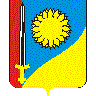                                                                               ПРОЕКТАДМИНИСТРАЦИЯ НИКОЛАЕВСКОГО СЕЛЬСКОГО ПОСЕЛЕНИЯ ЩЕРБИНОВСКОГО РАЙОНАПОСТАНОВЛЕНИЕАДМИНИСТРАЦИЯ НИКОЛАЕВСКОГО СЕЛЬСКОГО ПОСЕЛЕНИЯ ЩЕРБИНОВСКОГО РАЙОНАПОСТАНОВЛЕНИЕот___________________                                                 №___________село Николаевкасело НиколаевкаПолное наименование муниципального учреждения, муниципального унитарного предприятияФамилия, имя, отчество (при наличии) лица, в отношении которого представляется информацияДолжность лица, в отношении которого представляется информацияРазмер среднемесячной заработной платы, рассчитанной за календарный год
(руб.)